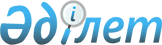 О внесении изменений и дополнений в постановление акимата города Петропавловска от 21 декабря 2011 года N 1926 "Об организации оплачиваемых общественных работ на предприятиях и в организациях города Петропавловска"
					
			Утративший силу
			
			
		
					Постановление акимата города Петропавловска Северо-Казахстанской области от 19 сентября 2012 года N 1936. Зарегистрировано Департаментом юстиции Северо-Казахстанской области 11 октября 2012 года N 1896. Утратило силу постановлением акимата города Петропавловска Северо-Казахстанской области от 14 января 2013 года N 29

      Сноска. Утратило силу постановлением акимата города Петропавловска Северо-Казахстанской области от 14.01.2013 N 29

      В соответствии статьей 21 Закона Республики Казахстан от 24 марта 1998 года «О нормативных правовых актах» акимат города ПОСТАНОВЛЯЕТ:



      1. Внести в постановление акимата города Петропавловска «Об организации оплачиваемых общественных работ на предприятиях и в организациях города Петропавловска» от 21 декабря 2011 года № 1926 (зарегистрировано в Реестре государственной регистрации нормативных правовых актов за № 13-1-209 от 27 декабря 2011 года, опубликовано в газетах 6 января 2012 года «Қызылжар нұры» № 1, 6 января 2012 года «Проспект СК» № 1) следующие изменения:



      приложение 1 «Перечень предприятий и организации города Петропавловска, в которых будут проведены оплачиваемые общественные работы, их виды и объемы» к указанному постановлению изложить в новой редакции, согласно приложению 1;



      приложение 2 «Размеры оплаты труда безработных, привлеченных на общественные работы» к указанному постановлению изложить в новой редакции, согласно приложению 2.



      2. Контроль за исполнением настоящего постановления возложить на заместителя акима города Байбактинова Н.Б.



      3. Настоящее постановление вводится в действие по истечении десяти календарных дней после дня первого официального опубликования.      Аким города                                Б. Жумабеков      СОГЛАСОВАНО:      ГУ «Департамент юстиции

      Северо-Казахстанской области

      Министерства Юстиции Республики             Е. Сейдимбеков      ГУ «Налоговый департамент

      по Северо-Казахстанской

      области Налогового комитета

      Министерства финансов                        К. Жулмухамбетов      ГУ «Департамент по исполнению судебных

      актов Северо-Казахстанской области Комитета

      по исполнению судебных актов Министерства

      Юстиции Республики Казахстан»                    Р. Базылов      ГУ «Департамент по контролю в сфере

      образования Северо-Казахстанской области

      Комитета по контролю в сфере образования

      науки Республики Казахстан»                       Е. Абельдинов      ГУ «Департамент экологии по Северо-

      Казахстанской области Комитета экологического

      регулирования и контроля Министерства

      охраны окружающей среды

      Республики Казахстан»                             А. Атымтаев      ГУ «Управление по делам обороны

      города Петропавловска

      Северо-Казахстанской области»                     Д. Габдуллин      ГУ «Канцелярия Северо-Казахстанского

      областного суда департамента по обеспечению

      деятельности судов при верховном суде

      Республики Казахстан»                             С. Актанов      ГУ «Управление внутренних дел города

      Петропавловска Департамента

      внутренних дел Северо-Казахстанской области»       А. Касеинов      ГУ «Управление Комитета по правовой

      статистике и специальным учетам

      Генеральной прокуратуры Республики

      Казахстан по Северо-Казахстанской области»       А. Маткаримов      ГУ «Управление юстиции города

      Петропавловска Департамента

      Юстиции Северо-Казахстанской

      области Министерства Юстиции

      Республики Казахстан»                              Ж. Самашев      ГУ «Северо-Казахстанский областной

      центр по профилактике и борьбе со СПИД»           А. Сыздыкова      Коммунальное государственное казенное

      предприятие на праве хозяйственного

      ведения «Областной наркологический центр»

      акимата Северо-Казахстанской области

      Министерства здравоохранения

      Республики Казахстан                               Б. Ыбыраев      ГУ «Северо-Казахстанский

      государственный архив»                             С. Маликова      ГУ «Архив по личному составу

      г. Петропавловска

      Северо-Казахстанской области»                    Б. Муслимова      Северо-Казахстанская областная

      Дирекция телекоммуникаций

      филиал АО «Казахтелеком»                         А. Шукенов

Утверждено

Приложение 1

к постановлению акимата города

Петропавловска

от 19 сентября 2012 года № 1936Приложение 1

к постановлению акимата города

Петропавловска

от 21 декабря 2012 года № 1926 Перечень

предприятий и организаций города, в которых будут проведены

оплачиваемые общественные работы, их виды и объемы

Утверждено

Приложение 2

к постановлению акимата города

Петропавловска

от 19 сентября 2012 года № 1936Приложение 2

к постановлению акимата города

Петропавловска

от 21 декабря 2012 года № 1926 Размеры оплаты труда безработных, привлеченных на общественные работы
					© 2012. РГП на ПХВ «Институт законодательства и правовой информации Республики Казахстан» Министерства юстиции Республики Казахстан
				№ п/пНаимено

вание пред

приятия,

организа

цииРабо

чих

местВид общественных работОбъем работПродол

житель

ность об

щественных

работ

(месяцев)Источник

финанси

рования1Государст

венное

коммуналь

ное пред

приятие

«Коммун

хоз»

акимата

города

Петропав

ловска

Государст

венное уч

реждение

«Отдела

жилищно-

коммуналь

ного хо

зяйства,

пассажир

ского

транспор

та и ав

томобиль

ных дорог

города

Петропав

ловска»200

чело

векОказание

помощи в

уборке

террито

рии

города;

оказание

помощи в

озелене

нии и

благоуст

ройстве

террито

рии;

оказание

помощи в

выполне

нии под

собных

работ в

строитель

стве

ледовых

городков453735000

квадратных

метров

 

 

57150

квадратных

метров

 

 

 

 

 

 

28000

ледовых

блоков3Бюджет города Петропавловска2Государст

венное уч

реждение

«Северо-

Казахстан

ский об

ластной

центр по

профилак

тике и

борьбе со

СПИД»7 че

ловекОказание

помощи в

профилак

тической

работе

среди

уязвимой

группы

населения

(потреби

телей

инъекцион

ных нар

котиков)Помощь

специалис

там при

проведении

лекций,

бесед с

охватом

2500

человек3Бюджет города Петропавловска3Коммуналь

ное го

сударст

венное

казенное

предприя

тие на

праве

хозяйст

венного

ведения

«Област

ной нар

кологичес

кий

центр»

акимата

Северо-

Казахстан

ской

области

Министерс

тва здра

воохране

ния Рес

публики

Казахстан4 че

ловекаОказание

помощи в

профилак

тической

работе

среди

молодежи,

потребите

лей инъек

ционных

наркоти

ков и

алкоголя

в учебных

заведени

ях городаПомощь спе

циалистам

при

проведении

лекций,

бесед с

охватом

3200

человек3Бюджет города Петропавловска4Государст

венное уч

реждение

«Управле

ние внут

ренних

дел

города

Петропав

ловска

Департа

мента вну

тренних

дел

Северо-

Казахстан

ской

области»37 че

ловекОказание

помощи в

формирова

нии базы

данных в

целях

улучшения

качества

оператив

ного об

служива

ния

населения8400 дел3Бюджет города Петропавловска5Государст

венное уч

реждение

«Налого

вый де

партамент

по

Северо-

Казахстан

ской

области»

Налогово

го коми

тета Ми

нистерст

ва

финансов

Республи

ки

Казахстан6 че

ловекВручение

уведомле

ний о

суммах

начислен

ных и не

уплачен

ных

налогов

по городу

Петропав

ловску80 000

уведомле

ний в год3Бюджет города Петропавловска6Государст

венное уч

реждение

«Аппарат

акима

города

Петропав

ловска»10 че

ловекОказание

помощи в

обработке

и под

готовке к

хранению

документа

ции;

ксерокопи

рованию,

рассылке

и

доставке

материа

лов;

помощь в

организа

ции и про

ведении

обществен

ных

компаний,

обходе

террито

рий

города в

работе с

населени

емПо мере

накопления

документов3Бюджет города Петропавловска7Государст

венное уч

реждение

«Отдел

земельных

отношений

города

Петропав

ловска»5 че

ловекПомощь в

обследова

нии и

составле

нии актов

выбора

земельных

участков,

в поста

новке их

на учет,

как бес

хозяйное

имущест

во;

помощь в

обработке

архивных

докумен

тов5000

документов3Бюджет города Петропавловска8Государст

венное уч

реждение

«Отдел за

нятости и

социаль

ных про

грамм

города

Петропав

ловска»7 че

ловекОказание

помощи в

проведе

нии рес

публикан

ских и

региональ

ных об

ществен

ных

компаний

(статисти

ческие

обследова

ния по

вопросам

занятости

и со

циальной

защиты

населе

ния);

оказание

помощи в

проведе

нии тех

нических

работ по

ведению

баз

данных

различных

категорий

населе

ния, нуж

дающихся

в со

циальной

защите;

помощь в

обработке

архивных

докумен

тов;

работа

курьераПо мере

накопления

документов3Бюджет города Петропавловска9Государст

венное уч

реждение

«Отдел

предприни

мательст

ва, сель

ского

хозяйства

и вете

ринарии

города

Петропав

ловска»3 че

ловекаПомощь в

переписи

домашних

хозяйств

и в сос

тавлении

похозяйс

твенных

книг;

оказание

помощи в

обработке

и под

готовке к

хранению

документа

цииОбход

10132

дворов

Работа с

субъектами

малого и

среднего

бизнеса3Бюджет города Петропавловска10Государст

венное уч

реждение

«Отдел

финансов

города

Петропав

ловска»3 че

ловекаОказание

помощи в

выявлении

бесхозяй

ных жилых

и нежилых

объектов

для пос

ледующего

принятия

в ком

мунальную

собствен

ность

акимата

города

Петропав

ловскаОбследова

ние 450

жилых и

нежилых

объектов3Бюджет города Петропавловска11Государст

венное уч

реждение

«Отдел

строитель

ства

города

Петропав

ловска»2 че

ловекаОказание

помощи в

обработке

и под

готовке к

хранению

документа

ции

Оказание

помощи в

формирова

нии базы

данных в

целях

улучшения

качества

и опе

ративнос

ти обслу

живания

населенияПо мере

накопления3Бюджет города Петропавловска12Государст

венное уч

реждение

«Управле

ние

юстиции

города

Петропав

ловска

Департа

мента

Юстиции

Северо-

Казахстан

ской

области»

Министер

ства

Юстиции

Республи

ки

Казахстан10 че

ловекОказание

помощи в

ведении

делопроиз

водства

управле

ния

юстиции

города;

оказание

помощи в

работе с

архивными

документа

ми по

линии

ЗАГС, по

регистра

ции прав

на нед

вижимое

имущест

во, по

регистра

ции юри

дических

лиц

оказание

помощи в

обработке

и под

готовке к

хранению

документа

цииПо мере

накопления3Бюджет города Петропавловска13Государст

венное уч

реждение

«Департа

мент

юстиции

Северо-

Казахстан

ской

области»

Министер

ства

Юстиции

Республи

ки

Казахстан10 че

ловекОказание

помощи в

работе с

архивными

документа

ми по

линии

ЗАГС, по

регистра

ции прав

на нед

вижимое

имущест

во, по

регистра

ции юри

дических

лиц,

оказание

помощи в

обработке

подготов

ке к

хранению

документа

цииПо мере

накопления3Бюджет города Петропавловска14Государст

венное уч

реждение

«Управле

ние по

делам

обороны

города

Петропав

ловска

Северо-

Казахстан

ской

области»9 че

ловекОказание

помощи в

обработке

и под

готовке к

хранению

документа

ции

ксерокопи

рованию,

рассылке

и

доставке

материа

ловПо мере накопления документов3Бюджет города Петропавловска15Государст

венное уч

реждение

«Северо-

Казахстан

ский го

сударст

венный

архив»3 че

ловекаОказание

помощи в

обработке

и под

готовке к

хранению

документа

ции5100 документов3Бюджет города Петропавловска16Государст

венное уч

реждение

«Управле

ние Ко

митета по

правовой

статисти

ке и спе

циальным

учетам

Генераль

ной про

куратуры

Республи

ки Казах

стан по

Северо-

Казахстан

ской

области»3 че

ловекаОказание

помощи в

обработке

и под

готовке к

хранению

документа

ции

рассылка

и

доставка

справок

формирова

ние

бумажной

базы

данных по

качеству

оператив

ному

обслужива

нию

населения

города в

части

выдачи

справок36000 документов3Бюджет города Петропавловска17Государст

венное уч

реждение

«Канцеля

рия

Северо-

Казахстан

ского об

ластного

суда

департа

мента по

обеспече

нию дея

тельности

судов при

верховном

суде Рес

публики

Казах

стан»10 че

ловекОказание

помощи в

формирова

нии базы

данных в

целях

качества

и опе

ративнос

ти об

служива

ния

населенияПо мере

накопления3Бюджет города Петропавловска18Государст

венное уч

реждение

«Отдел

экономики

и бюджет

ного пла

нирования

города

Петропав

ловска»2 че

ловекаКопирова

ние до

кументов,

доставка

докумен

тов опо

вещение

предприя

тий о про

водимых

мероприя

тиях,

участие в

обществен

ных

компанияхПо мере

накопления3Бюджет города Петропавловска19Государст

венное

коммуналь

ное пред

приятие

«Жилищно-

эксплуата

ционная

служба»

акимата

города

Петропав

ловска5 че

ловекПомощь в

организа

ции и про

ведении

обществен

ных

компаний

обходе

террито

рий

города, в

работе с

населени

емПо мере

накопления

документов3Бюджет города Петропавловска20Государст

венное уч

реждение

«Архив по

личному

составу

города

Петропав

ловска

Северо-

Казахстан

ской

области»1 че

ловекОказание

помощи в

обработке

и под

готовке к

хранению

документа

цииПо мере

накопления

документов3Бюджет города Петропавловска21Государст

венное уч

реждение

«Отдел ар

хитектуры

и градо

строитель

ства

города

Петропав

ловска»1 че

ловекОказание

помощи в

обработке

и под

готовке

докумен

тов по

оформле

нию зе

мельных

участков,

архивиро

вании до

кументов,

в ведении

кадастро

вых дел,

а также в

оформле

нии юри

дических

докумен

товПо мере

накопления

документов3Бюджет города Петропавловска22Государст

венное уч

реждение

«Департа

мент по

исполне

нию су

дебных

актов

Северо-

Казахстан

кой

области

Комитета

по испол

нению

судебных

актов

Министер

ства

Юстиции

Республи

ки Ка

захстан»10 че

ловекОказание

помощи в

формирова

нии базы

данных в

целях

улучшения

качества

и опе

ративно

сти обслу

живания

населе

ния,

оказание

помощи в

обработке

документа

цииПо мере накопления документов3Бюджет города Петропавловска23Государст

венное уч

реждение

«Департа

мент по

контролю

в сфере

образова

ния

Северо-

Казахстан

ской

области

Комитета

по

контролю

в сфере

образова

ния и

науки

Министер

ства Об

разования

и науки

Республи

ки Ка

захстан»3 че

ловекаОказание

помощи в

обработке

и под

готовке к

хранению

документа

ции,

оказание

помощи в

рассылке

и

доставке

материа

ловПо мере накопления документов3Бюджет города Петропавловска24Государст

венное уч

реждение

«Департа

мент эко

логии по

Северо-

Казахстан

ской

области

Комитета

экологиче

ского ре

гулирова

ния и

контроля

Министерс

тва

охраны

окружаю

щей среды

Республи

ки Ка

захстан»2 че

ловекаОказание

помощи в

обработке

и под

готовке к

хранению

документа

ции,

оказание

помощи в

рассылке

и

доставке

материа

ловПо мере накомления документов3Бюджет города Петропавловска25Северо-

Казахстан

ская

областная

дирекция

телекомму

никаций

филиал АО

«Казахте

леком»10 че

ловекОказание

помощи в

прокладке

коммуника

ции10000 метров3Бюджет города ПетропавловскаИтого363

челове

ка№п/пВиды работРазмер оплаты труда на одного безработногоРежим работы№п/пВиды работРазмер оплаты труда на одного безработногоПятидневная рабочая неделя1Работы связанные с физической нагрузкой и на открытом воздухе (благоустройство, очистка города, ремонтные и строительные работы)2,0 минимальной заработной платы40-часовая рабочая неделя1Работы связанные с физической нагрузкой и на открытом воздухе (благоустройство, очистка города, ремонтные и строительные работы)2,0 минимальной заработной платырабочий день - 8 часов2Работы, выполняемые в помещениях и не связанные с физическими нагрузками1 минимальная заработная плата40-часовая рабочая неделя2Работы, выполняемые в помещениях и не связанные с физическими нагрузками1 минимальная заработная платарабочий день - 8 часов